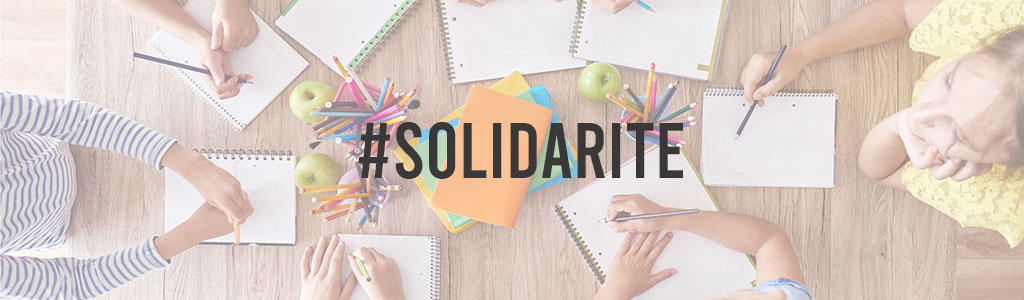 CONDITIONS DE DEMANDE DE SUBVENTIONMerci de cocher les cases afin de valider que vous remplissez l’ensemble des critères Le dossier doit être rempli et présenté par l’Apel d’établissement et non par le chef d’établissement. Être à jour de ses cotisations 2023-2024 : Transmettre le fichier Excel, Remplir le formulaire en lignePayer les adhésions à l’Apel du Rhône Le projet doit concerner l’année scolaire 2023-2024 (devis ou facture daté entre le 1er août 2023 et 30 juin 2024). Vos statuts doivent être conformes aux « statuts-type 2021 », déclarés et validés en Préfecture (récépissé) La Convention de mandat Apel-OGEC avec la mention RGPD est fortement recommandée (rappel : si vous l’avez     déjà, inutile de la refaire signer : elle est pérenne) Les devis et les factures doivent être téléversés sur votre Espace membre Dossier POST-AG complet sur votre espace membre au 30 novembre 2023 :Bilan et état des comptes au 31/07/2023Relevés de comptes courant et livrets au 31/07/2023Récépissé de la préfecture pour le changement des dirigeantsStatuts 2021 et le récépissé de la préfecture pour la validation de ceux-ciRIB de votre ApelPour toutes questions contacter Sarah BENAMAR 04 72 56 99 03 ou subventions@apeldurhone.fr________________________________________________________Attribution & versement des subventionsTous les dossiers reçus seront étudiés par la commission subventions de l’Apel du Rhône. Ils seront évalués sur la qualité de leur contenu. Les présidents d’Apel d’établissement seront informés de la décision de la commission : dossier accepté ou non et montant attribué. Parmi tous les dossiers que l’Apel du Rhône subventionnera, 1 ou 2 dossiers pourront être présentés à l’Apel académique et à l’Apel Nationale pour d’éventuelles subventions complémentaires.Le dossier POST-AG 2023-2024 complet (avec le récépissé des dirigeants) sera exigé pour le paiement de la subvention accordée.Les subventions seront versées par virement bancaire à l’OGEC à réception des factures acquittées au nom de l’établissement (pas au nom d’une personne physique ni de l'Apel) qui devront être déposées sur votre Espace membre ou envoyées à l’Apel du Rhône au plus tard le 30 juin 2024.COORDONNEES DE VOTRE APELNom de votre Apel : Commune : E-mail générique : Nom du président : COORDONNEES MEMBRE EN CHARGE DU DOSSIERNom : E-mail : N° de portable : PRESENTATION DE L’ETABLISSEMENTType de Tutelle Diocésaine CongréganisteNotes (évolution, l’évolution prévisible pour les prochaines rentrées, effectifs dans les établissements voisins) :PRESENTATION DE VOTRE ETABLISSEMENTPrésentez votre établissement en quelques lignes :Situation géographique et contexte économique : situation de la localité, la population de la commune et son évolution (nouveaux lotissements etc..), sa vie économique (nouvelles zones industrielles ou artisanales, ferme-tures d’usines ... etc.), tout ce qui de l’extérieur peut avoir une influence sur l’école et son recrutement.Environnement scolaire : proximité des autres établissements de même cycle (publics et privés), éloignement des collèges et lycées où les jeunes peuvent poursuivre leurs études, etc.L’établissement lui-même : son organisation, le nombre de classes, les activités particulières pratiquées... etc.Insérez des photos 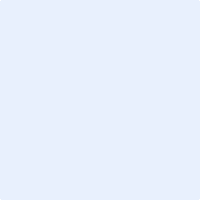 PRESENTATION DE VOTRE APELPrésentez en maximum 15 lignes votre Apel d’établissement, l’établissement lui-même : ses spécificités, les activités particulières pratiquées... La place de l’Apel et des parents dans les activités scolaires. Les actions principales de votre Apel prévues en 2023-2024... Vos difficultés s’il y a lieu.PRESENTATION DE VOTRE PROJETThème Choisi : Présentez avec vos mots (pas de copie de plaquette du prestataire) le projet objet de la demande en quelques lignes.Précisez ce que le projet apportera à votre Apel, aux parents ou aux élèves.Insérez des photosFinancement de votre projetLa subvention de l’Apel du Rhône est destinée à aider l’Apel d’établissement pour un de ses projets. Elle ne couvrira pas la totalité du coût du projet.Si les factures présentées ne correspondent pas au montant des devis du dossier, la subvention pourrait être ré-évaluée par l’Apel du Rhône.Une fois le dossier complété, téléversez le dans votre espace membre en ajoutant : Les devis/factures, RIB de votre OGECCONTRATSIMPLEASSOCIATIFMaternellePrimaireCollègeLycéeEFFECTIFS DE L’ANNEE2021-20222022-20232023-2024Maternelle & PrimaireCollègeLycéePost-BacTOTALNbs de famillesNbs d’adhérents ApelParticipation de l’Apel d’établissementParticipation de l’OGECParticipation des famillesAutres (Mairie, Région…)Coût Total du projet